 Собака б/породная, сука, возраст 2 года. Отловлена 26.03.2024 в районе ул. Северная.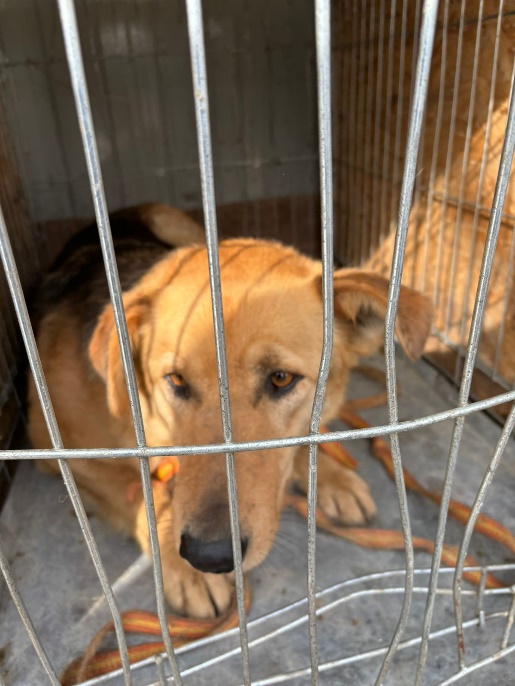  Собака б/породная, сука, возраст 3 годп. Отловлена 26.03.2024 в районе ул. Циолковского.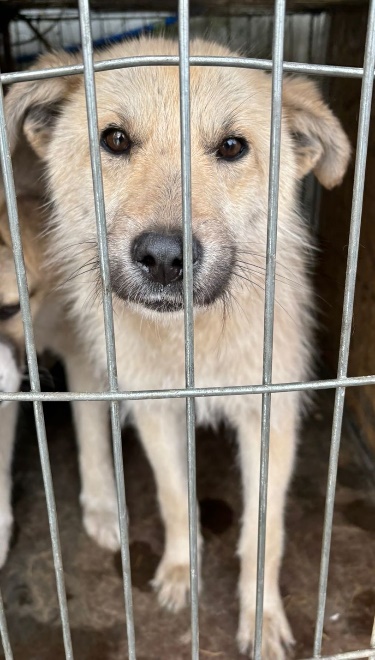  Собака б/породная, сука, возраст 9 мес. Отловлена 26.03.2024 в районе ул. Беляева.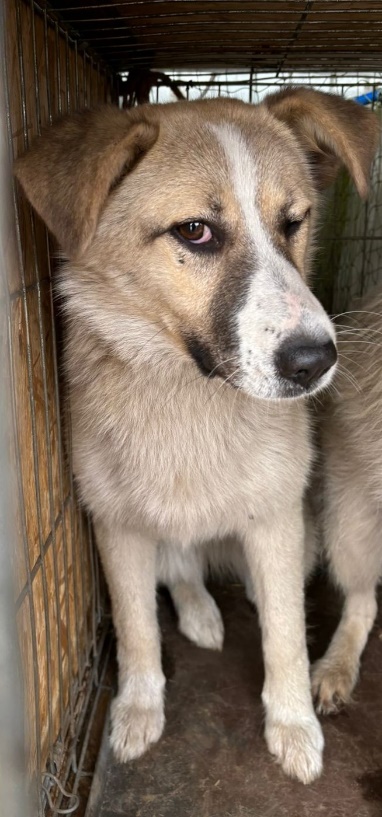 